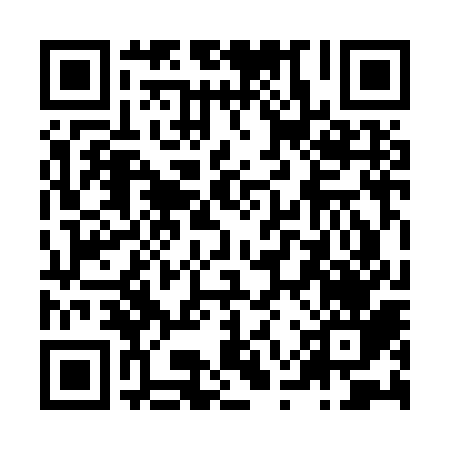 Ramadan times for Cox Store, North Carolina, USAMon 11 Mar 2024 - Wed 10 Apr 2024High Latitude Method: Angle Based RulePrayer Calculation Method: Islamic Society of North AmericaAsar Calculation Method: ShafiPrayer times provided by https://www.salahtimes.comDateDayFajrSuhurSunriseDhuhrAsrIftarMaghribIsha11Mon6:346:347:441:385:007:337:338:4212Tue6:336:337:421:385:007:347:348:4313Wed6:316:317:411:375:007:357:358:4414Thu6:306:307:391:375:017:357:358:4515Fri6:286:287:381:375:017:367:368:4616Sat6:276:277:371:375:017:377:378:4717Sun6:266:267:351:365:027:387:388:4818Mon6:246:247:341:365:027:397:398:4819Tue6:236:237:321:365:027:407:408:4920Wed6:216:217:311:355:037:407:408:5021Thu6:206:207:301:355:037:417:418:5122Fri6:186:187:281:355:037:427:428:5223Sat6:176:177:271:345:047:437:438:5324Sun6:156:157:251:345:047:447:448:5425Mon6:146:147:241:345:047:447:448:5526Tue6:126:127:221:345:047:457:458:5627Wed6:116:117:211:335:057:467:468:5728Thu6:096:097:201:335:057:477:478:5729Fri6:086:087:181:335:057:487:488:5830Sat6:066:067:171:325:057:487:488:5931Sun6:056:057:151:325:067:497:499:001Mon6:036:037:141:325:067:507:509:012Tue6:026:027:131:325:067:517:519:023Wed6:006:007:111:315:067:527:529:034Thu5:595:597:101:315:067:537:539:045Fri5:575:577:081:315:077:537:539:056Sat5:555:557:071:305:077:547:549:067Sun5:545:547:061:305:077:557:559:078Mon5:525:527:041:305:077:567:569:089Tue5:515:517:031:305:077:577:579:0910Wed5:495:497:021:295:077:577:579:10